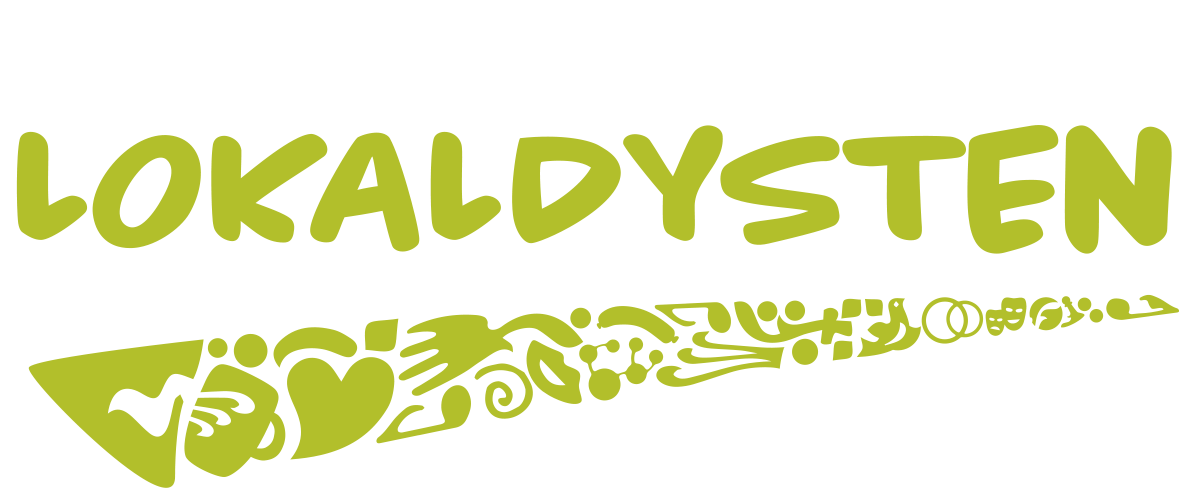 - SÅDAN GØR DU:Bestem dig for, om du vil cykle, løbe eller gå. Løbet starter kl. 17.30 og slutter kl. 19.30. Du bestemmer selv, hvor længe du vil være aktiv. Sidste runde påbegyndes fra målområdet senest kl. 19.15
Alle ruter er markeret, så du behøver ikke et kort for at finde vej
Halvvejs på ruten får du udleveret en elastik, som skal indleveres i en af kasserne i målområdet 
Du bestemmer selv, hvor mange runder du vil tage. Du får udleveret en elastik for hver runde. 

HUSK at aflevere alle elastikker i kasserne!
Du kan godt skifte mellem gå-, cykle- og løberuten, hvis du har lyst til det. Fx 2 omgange på løberuten og herefter 1 omgang på gåruten. Bare sidste runde startes senest 19.15.I beregningen sættes det samlede antal tilbagelagte kilometer i forhold til indbyggertalGOD TUR 